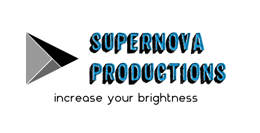 November 7th, 2018- FOR IMMEDIATE RELEASENew Solar Powered PhoneRICHMOND, Vir- A solar powered phone that allows communication anytime! Supernova has announced their new top-of-the-line phone.“This phone can go with you anywhere-camping, fishing, and traveling,” said the CEO, Julia Smith, of Supernova on Monday, November 5th. “As long as you can see the sun, your phone will have unlimited battery.”This new phone, the Neptune 1, has been developed by the top environmentally friendly engineers. Neptune has been in the works since 2010, said the vice-president of engineering Michael Scott. The phone is projected to double to sales of the iPhone 10, while being just as affordable. Scientist have tested the Neptune 1 against extreme heat, 100 miles per hour wind, and even in a hurricane simulator. Dr. Eugine Coyner, the lead testing scientist, reported that hundreds of hours have been spent in the lab testing the new Supernova phone. Neptune 1 will be available to the public for purchase starting December 20th, 2018. There will be two different styles of the phone: regular and extra-large. The phone will come in five different colors: gold, blue, red, white, and black. The Neptune 1 will be equipped with solar powered panels on the back of the phone, while still maintaining the traditional charging port.“The phone is overwhelmingly tough. I threw it on the pavement and there was not a single crack!” said Victoria Jones the assistant product manager. Neptune takes only 30 minutes to fully charge using solar power, whereas typically charging phones take at least an hour.Supernova is offering fifty percent off to the first 300 hundred customers who purchase the Neptune 1 on December 20th, 2018, online or in stores. -30-For further information, please contact Summer Chenault at434-395-3039, email s.chenault@gmail.com